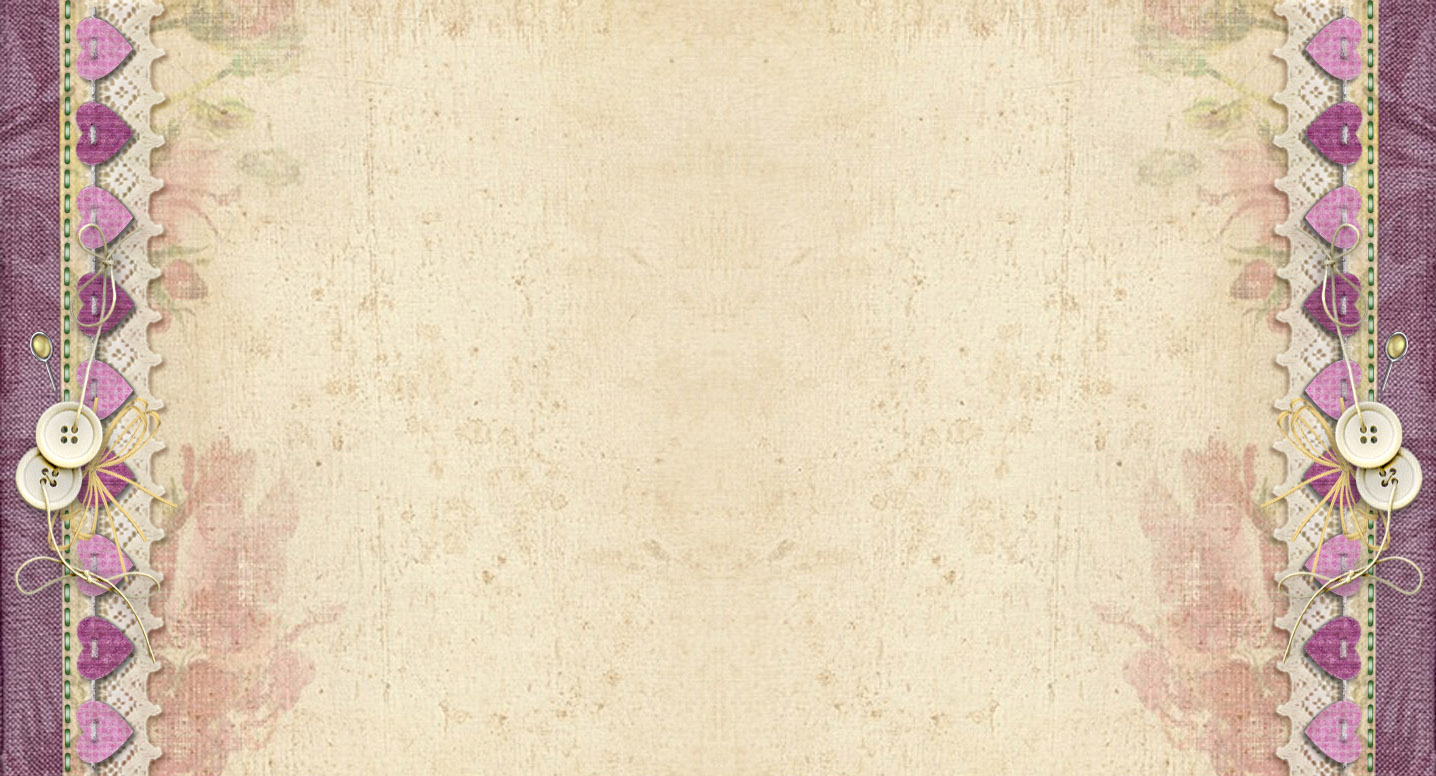 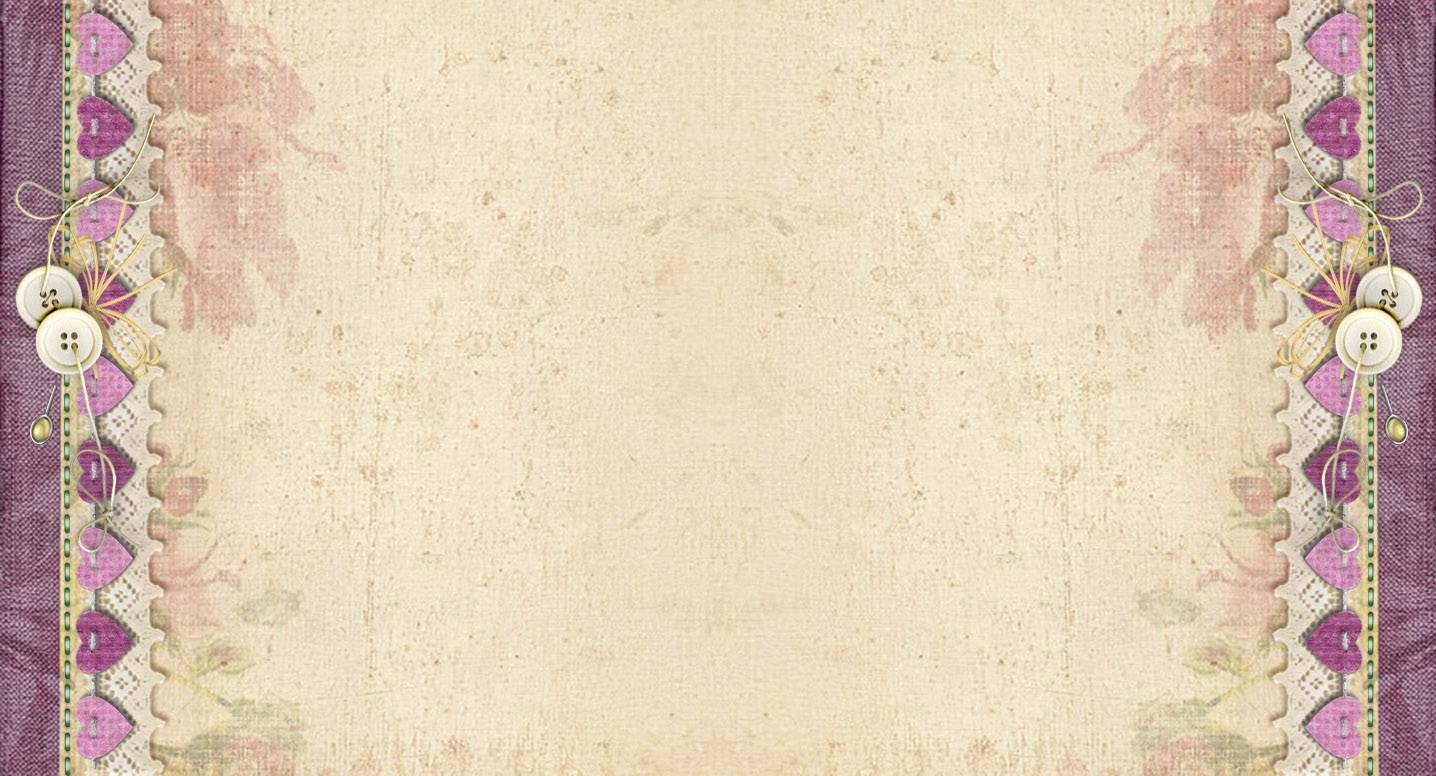 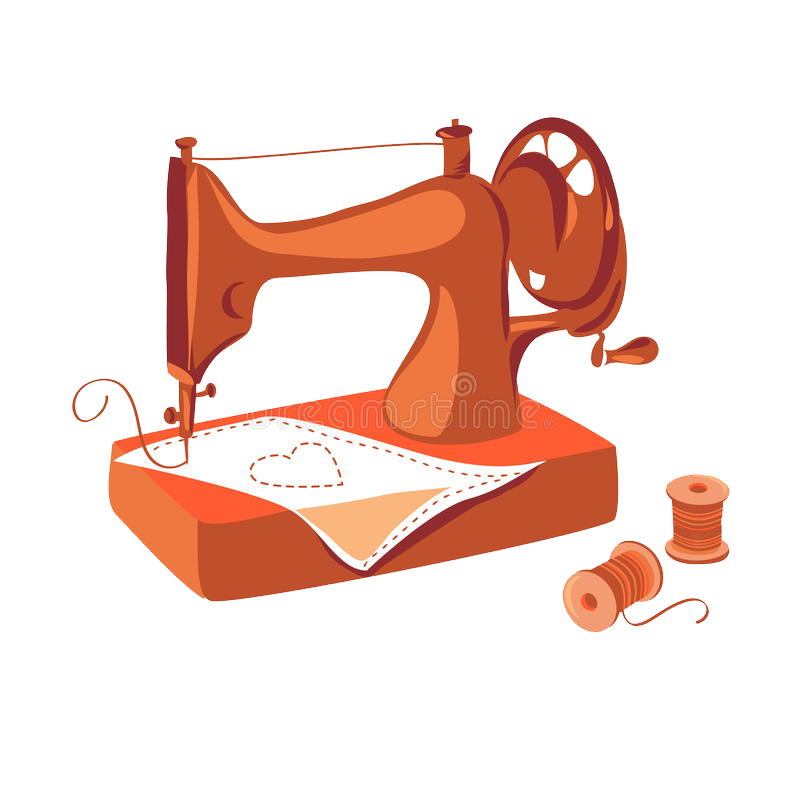 Тэма: Аздабляльныя швы. Выкананне ўзораў аздабляльных швоўМэта: Стварыць умовы для набыцця навыкаў вышывання аздабляльных швоў.Задачы: пазнаёміць з разнавіднасцю аздабляльных швоў; фарміраваць уменні па  выкананні швоў “уперад іголку”, “за іголку”;садзейнічаць развіццю памяці, увагі;выхоўваць акуратнасць у рабоце.Тып урока: камбінаваны.Колькасць гадзін: 1Абсталяванне ўрока: гатовыя вырабы, узоры швоў, інструкцыйныя карты, прыстасаванні для вышывання.Ход урокаАрганізацыйны этапПрывітанне.Праверка гатоўнасці да ўрока.Настрой вучняў на ўрок.Паўтарэнне вывучанага матэрыялу     Франтальнае апытваннеХто былі першымі вышывальшчыкамі? Якія інструменты, матэрыялы і прыстасаванні неабходныя для вышывання?Якія віды вышывальных швоў вы ведаеце?Назавіце спосабы пераводу малюнка на тканіну.Засваенне новых ведаў     Аб’яўленне тэмы ўрока. (Запіс тэмы ў сшытак)     Настаўнік. Цяпер паспрабуем паставіць задачы, якія вам давядзецца вырашаць на ўроку.      Настаўнік. Аздабляльныя швы складаюцца з асобных шыўкоў, якія паўтараюцца ў пэўным парадку, утвараючы той або іншы узор. Да іх адносяцца шво “ўперад іголку”, “за іголку”, сцяблінкавае, тамбурнае, “козлік”, “васьмёрка”, пецельнае.     Аздабляльнымі швамі можна ўпрыгожыць любое адзенне, салфеткі, абрусы і іншыя прадметы побыту. (Дэманстрацыя гатовых вырабаў, фотаздымкаў).     Выкарыстоўваючы і з паэтапным выкананнем нструкцыйную карту, настаўнік тлумачыць паслядоўнасць выканання шва.     Набыццё навыкаў вышывання швом “уперад іголку”.     Шво “ўперад іголку” выконваецца аднолькавымі шыўкамі з правага і левага бакоў тканіны. Яго выкарыстоўваюць для абвядзення контураў малюнкаў. Шво можна размяшчаць у 2…3 і больш радоў. Чаргаванне доўгіх шыўкоў з кароткімі дазваляе атрымліваць цікавыя ўзоры.     Разгледзім тэхналогію выканання гэтага шва. Вазьміце прыстасаванне для вышывання. Увядзіце іголку з ніткай у адтуліну №1 знізу ўверх. Далей увядзіце іголку у адтуліну №2 зверху ўніз. Атрымаўся шывок. Цяпер увядзіце іголку ў адтуліну №3 знізу ўверх. Такім чынам выконвайце шыўкі да канца рада.    Набыццё навыкаў вышывання швом “за іголку”.    Шво “за іголку” з правага боку ўтварае безупынны рад шыўкоў аднолькавай даўжыні, які нагадвае машынную строчку, на левым баку – суцэльная лінія. Выконваецца справа налева.     Тэхналогія выканання шва. Увядзіце іголку у адтуліну №2 знізу ўверх. Далей увядзіце іголку у адтуліну №1 зверху ўніз. Атрымаўся шывок. Цяпер увядзіце іголку ў адтуліну №4 знізу ўверх і вярніцеся ў адтуліну №3 зверху ўніз. Такім чынам выконвайце шыўкі да канца рада. Звярніце ўвагу, што на левым баку шыўкі атрымліваюцца ў 2 разы даўжэйшыя, чым на правым.Практычная работаАб’яўленне тэмы і задач на практычную.Уводны інструктаж Настаўнік. Перш, чым прыступіць да выканання практычнай работы, паўторым правілы бяспечнай работы з іголкай і нажніцамі. Я буду гаварыць пачатак правіла, а вы прадаўжаць.     Пры рабоце з іголкамі:Захоўваць іголкі ў … (ігольніцы).Нельга браць іголкі … (ў рот).Нельга прышпільваць іголкі … (да адзення).Не карыстацца … (іржавай іголкай).     Пры рабоце з нажніцамі:Нажніцы трэба класці … (справа, самкнутымі лёзамі ад сябе).Перадаваць нажніцы … (кольцамі ўперад, самкнутымі лёзамі).     Настаўнік. Каб працаваць было спадручна, а праца не стамляла, неабходна правільна арганізаваць сваё рабочае месца. (Дзяўчынкі звяртаюць увагу на арганізацыю свайго рабочага месца.)     А цяпер можна прыступаць да работы. Заданне: перавесці малюнак на тканіну і вышыць яго, прымяняючы вывучаныя швы.     Этапы выканання практычнай работы:На тканіну пакладзіце капіравальную паперу бліс кучым бокам уніз.На капірку пакладзіце малюнак і прышпіліце яго шпількамі.Алоўкам абвядзіце ўсе лініі малюнка.Здыміце шпількі, прыміце капірку.Падбярыце ніткі па колеру.Карыстаючыся інструкцыйнымі картамі, вышыйце малюнак.      Самастойная работа вучняў. Дзяўчынкі выконваюць практычную работу самастойна пад кіраўніцтвам настаўніка.      Мэтавыя абыходы:Кантроль за правільнасцю выканання задання.Аказанне дапамогі слабым вучням.Кантроль за выкананнем правіл бяспекі, рацыянальным выкарыстаннем часу.ФізхвілінкаПадвядзенне вынікаў урока     Заключны інструктажАналіз выканання практычнай работы вучнямі.Разбор тыповых памылак.     Настаўнік. Што новага, дзяўчынкі, вы сёння даведаліся, навучыліся рабіць? Ці дасягнулі мы задач, што паставілі перад сабой у пачатку ўрока?Ацаніце сваю работу на ўроку, выкарыстоўваючы ацэначныя лісты.      (Вучні выстаўляюць балы ў ацэначных лістах).      Улічваючы адказы на пытанні, стараннасць, якасць выканання работы, вы атрымліваеце наступныя адзнакі….     Дамашняе заданне. На наступны ўрок прынесці тканіну, ніткі “мулінэ”, пяльцы.     Рэфлексія. А зараз ацаніце вынік праведзенага занятку. Вашай увазе прапаную два малюнкі:чамадан;вядро для смецця.     Калі вы лічыце, што атрыманыя сёння на ўроку веды вам спатрэбяцца ў жыцці,  прыклейце смайлік да малюнка з чамаданам, калі не – да малюнка з вядром для смецця.        Уборка працоўных месцаў.Дадатак 1  Ліст самаацэнкіПрозвішча, імя _________________________Крытэрыі адзнакі:1 Арганізацыя працоўнага месца і захаванне тэхнікі бяспекі.2 Замацаванне ніткі ў пачатку і ў канцы працы.3 Сцежкі павінны быць аднолькавай даўжыні.4 Тканіна не павінна быць сцягнута.ПРИСПОСОБЛЕНИЕ ДЛЯ ВЫШИВАНИЯ   Приспособление для вышивания состоит из двух деталей: приспособления и стилизованной иголки. Приспособление изготовлено из фанеры. Имеет габаритные размеры 162х48х3. Приспособление прямоугольной формы со скруглёнными краями и двадцатью просверленными отверстиями, находящимися на одинаковом расстоянии друг от друга. Отверстия расположены в два ряда, т. е. в каждом ряду по 10 отверстий. Иголка для вышивания на данном приспособлении изготовлена из обычной канцелярской скрепки. Нить для вышивания используется любая: шерстяная, полушерстяная.ЗаданнеБалы 1Франтальнае апытванне2Практычная работа3Агульны бал